RE Term 1 Knowledge Organiser – What do Hindus believe God is like? 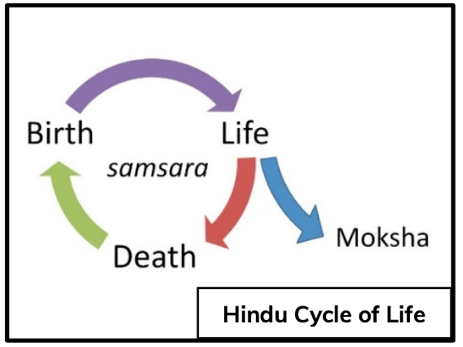 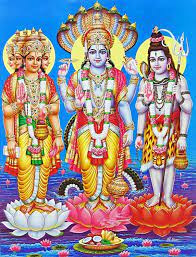 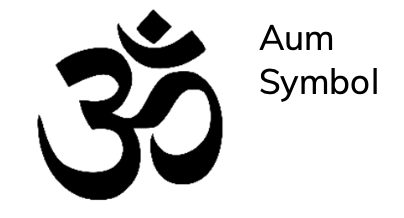 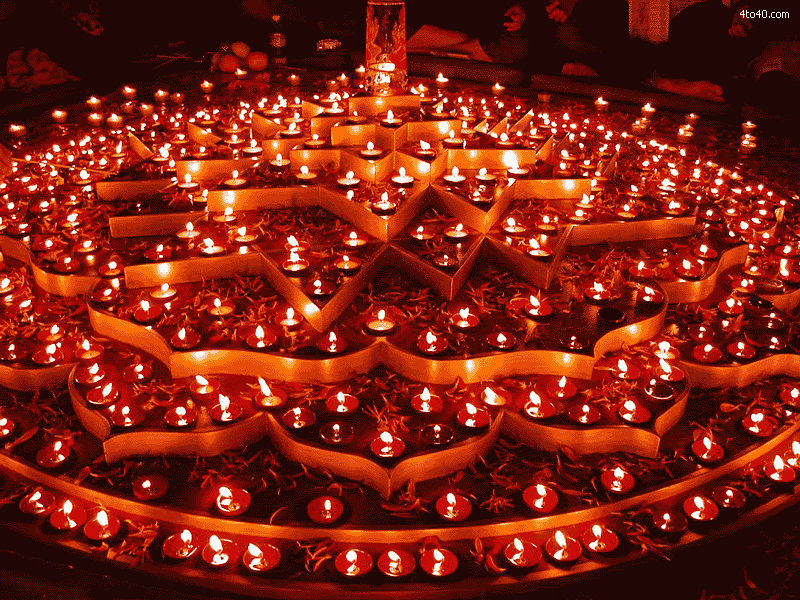 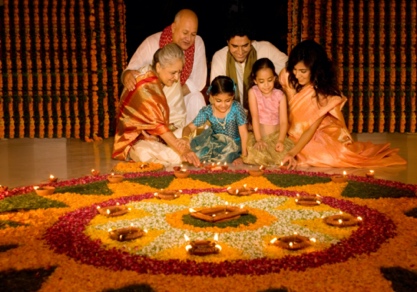 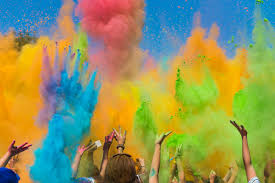 Key VocabularyKey VocabularyAtman Means individual soul or essence.Aum Symbolises the Universe and the ultimate reality. It is the most important Hindu symbols.BrahmanThe God of creation and supreme spirit of all life.DeityA god or goddess.Karma A belief that good or bad actions determine the future of an individual's existence.MandirA Hindu temple.MokshaThe result of being released from the cycle of rebirth.MurtiA sacred image or depiction of a deity.Reincarnation A religious belief that the soul or spirit, after biological death, begins a new life.SamsaraThe process of reincarnation (continuous cycle in which the soul is reborn over and over again.)Trimurti The three aspects of the universal supreme God (Brahman, Vishnu and Shiva). 